Advento vainikų kūrybinės dirbtuvės2022 m. lapkričio 28 dieną visi norintys gaminome advento vainikus, panaudodami eglių ir pūšų šakas, žaisliukus ir fantaziją. Kūrybinėse dirbtuvėse pagaminti advento vainikai papuošė Nakvynės namų salę, koridorius ir įėjimą. Tokio pobūdžio veikla siekiame skatinti gyventojų kūrybiškumą, bendruomeniškumą,  jutiminę patirtį ir vaizduotę.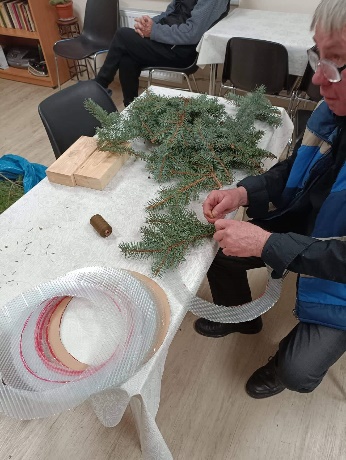 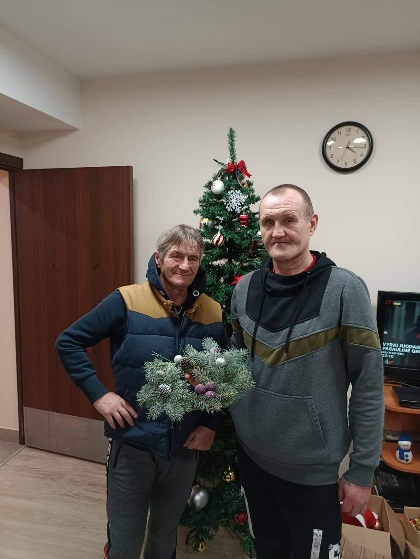 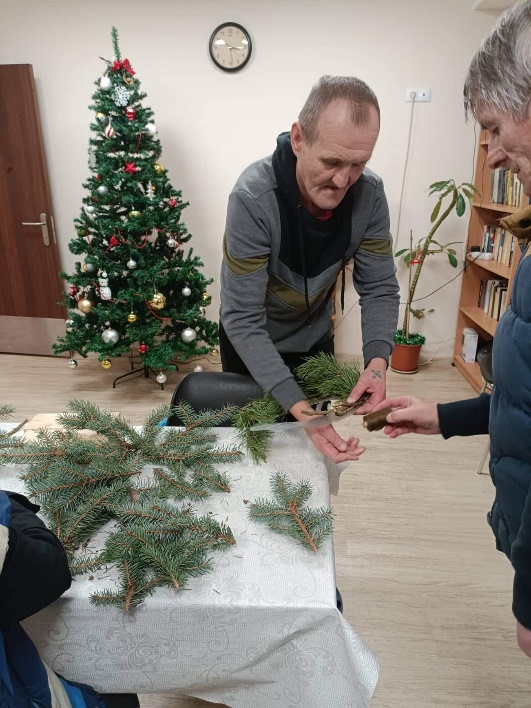 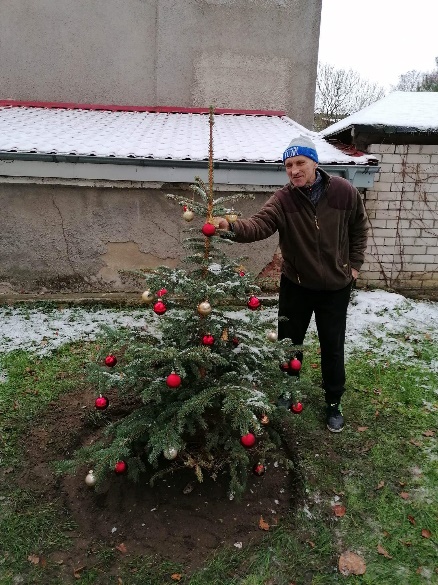 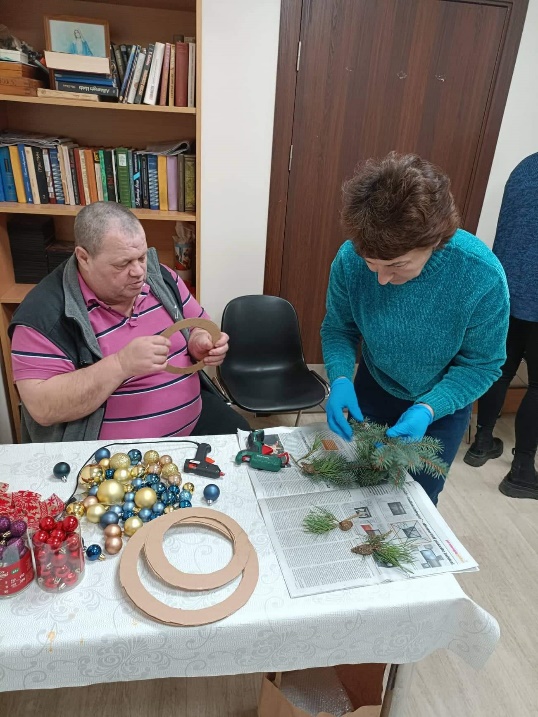 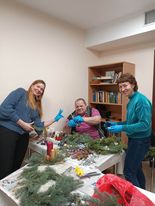 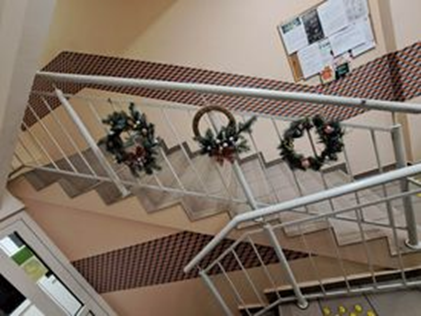 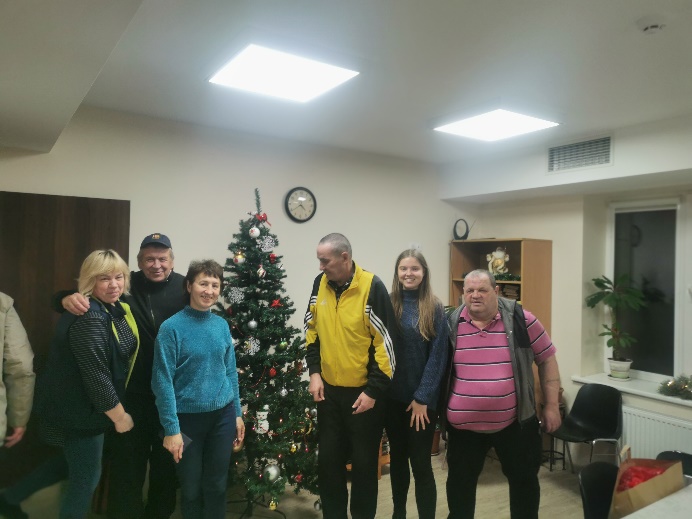 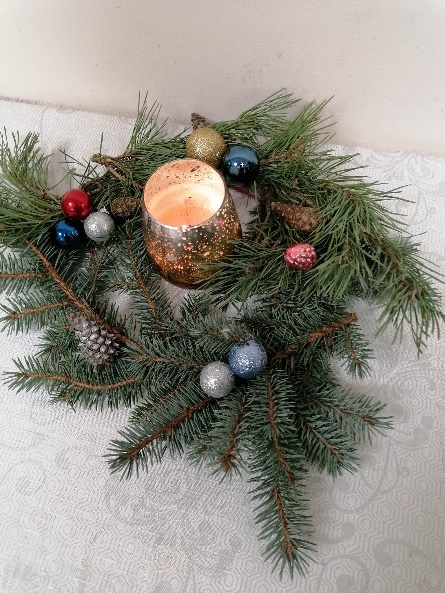 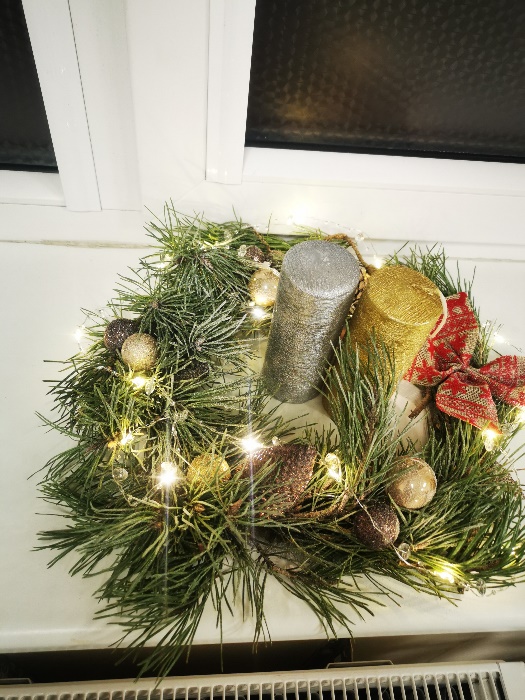 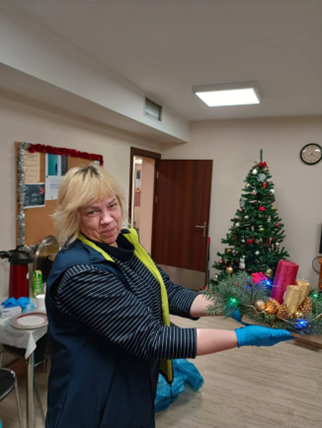 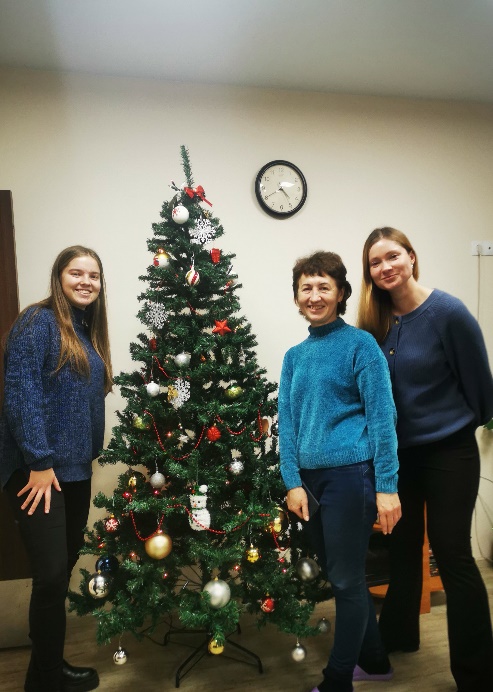 